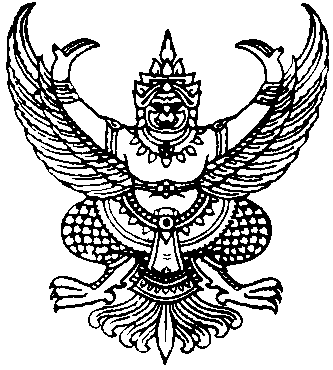 ประกาศเทศบาลตำบลปากน้ำฉวางเรื่อง รายงานผลการประเมินคุณธรรมและความโปร่งใสในการดำเนินงานของหน่วยงานภาครัฐ (ITA) ประจำปีงบประมาณ พ.ศ. 2563............................................ 	ตามที่เทศบาลตำบลปากน้ำฉวาง เข้ารับการประเมินคุณธรรมและความโปร่งใสในการดำเนินงานของหน่วยงานภาครัฐ (ITA) ประจำปี 2563 นั้น	เทศบาลตำบลปากน้ำฉวาง จึงขอรายงานผลการประเมินคุณธรรมและความโปร่งใสในการดำเนินงานของหน่วยงานภาครัฐ (ITA) ประจำปี 2563 คะแนนภาพรวมหน่วยงานเทศบาลตำบลปากน้ำฉวาง     ได้คะแนนรวม 70.61 คะแนน ระดับผลการประเมิน ระดับ C  โดยแยกเป็นแบบวัด จำนวน 3 แบบวัด ดังนี้	1) แบบวัดการรับรู้ของผู้มีส่วนได้ส่วนเสีย (IIT) 		ได้ 79.78 คะแนน	2) แบบวัดการรับรู้ของผู้มีส่วนได้ส่วนเสียภายนอก (EIT)	ได้ 44.48 คะแนน	3) แบบตรวจการเปิดเผยข้อมูลสาธารณะ (OIT) 		ได้ 83.25 คะแนน	จึงประกาศให้ทราบโดยทั่วกันประกาศ  ณ  วันที่  23   เดือน พฤศจิกายน  พ.ศ.  2563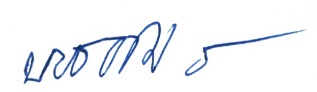 (นายบุญธรรม รุ่งเรือง)นายกเทศมนตรีตำบลปากน้ำฉวาง